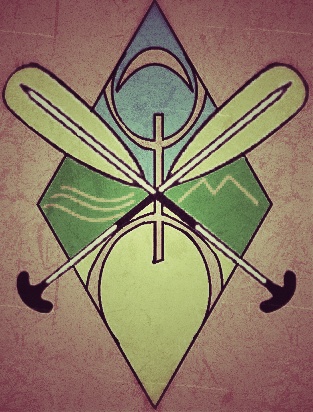 Berber Rafting AGB's1. ABSCHLUSS DES REISEVERTRAGES1.1 Mit der Buchung (Reiseanmeldung) bietet der Kunde der Berber Rafting Adventures den Abschluss eines Reisevertrages verbindlich an. Grundlage dieses Angebots sind die Reiseausschreibung und die ergänzenden Informationen des Reiseveranstalters für die jeweilige Reise, soweit diese dem Kunden vorliegen.1.2 Reisevermittler (z. B. Reisebüros) und Leistungsträger (z. B. Hotels, Beförderungsunternehmen) sind vom Reiseveranstalter nicht bevollmächtigt, Vereinbarungen zu treffen, Auskünfte zu geben oder Zusicherungen zu machen, die den vereinbarten Inhalt des Reisevertrages abändern, über die vertraglich zugesagten Leistungen des Reiseveranstalters hinausgehen oder im Widerspruch zur Reiseausschreibung stehen.1.3 Orts- und Hotelprospekte sowie Internetausschreibungen, die nicht vom Reiseveranstalter herausgegeben werden, sind für den Reiseveranstalter und dessen Leistungspflicht nicht verbindlich, soweit sie nicht durch ausdrückliche Vereinbarung mit dem Kunden zum Gegenstand der Reiseausschreibung oder zum Inhalt der Leistungspflicht des Reiseveranstalters gemacht wurden.1.4 Die Buchung kann schriftlich, mündlich, telefonisch, per Telefax oder auf elektronischem Weg (E-Mail, Internet) erfolgen. Bei elektronischen Buchungen bestätigt der Reiseveranstalter den Eingang der Buchung unverzüglich auf elektronischem Weg. Diese Eingangsbestätigung stellt noch keine Bestätigung der Annahme des Buchungsauftrags dar. 1.5 Der Kunde hat für alle Vertragsverpflichtungen von Mitreisenden, für die er die Buchung vornimmt, wie für seine eigenen einzustehen, sofern er diese Verpflichtung durch ausdrückliche und gesonderte Erklärung übernommen hat. 1.6 Der Reisevertrag kommt mit dem Zugang der Annahmeerklärung des Reiseveranstalters zustande. Die Annahmeerklärung bedarf keiner bestimmten Form. Bei oder unverzüglich nach Vertragsschluss wird der Reiseveranstalter dem Kunden eine schriftliche Reisebestätigung übermitteln. Hierzu ist er nicht verpflichtet, wenn die Buchung durch den Kunden weniger als 7 Werktage vor Reisebeginn erfolgt.1.7 Weicht der Inhalt der Annahmeerklärung des Reiseveranstalters vom Inhalt der Buchung ab, so liegt ein neues Angebot des Reiseveranstalters vor, an das er für die Dauer von 10 Tagen gebunden ist. Der Vertrag kommt auf der Grundlage dieses neuen Angebotes zustande, wenn der Kunde innerhalb der Bindungsfrist dem Reiseveranstalter die Annahme durch ausdrückliche Erklärung oder Anzahlung erklärt.2. BEZAHLUNG2.1 Reiseveranstalter und Reisevermittler dürfen Zahlungen auf den Reisepreis vor Beendigung der Reise nur fordern oder annehmen, wenn dem Kunden der Sicherungsschein übergeben wurde. Nach Vertragsabschluss wird gegen Aushändigung des Sicherungsscheines eine Anzahlung in Höhe von 20 % des Reisepreises zur Zahlung fällig, die innerhalb von 7 Tagen nach Erhalt der Rechnung zu bezahlen ist. Die Restzahlung wird 22 Tage vor Reisebeginn fällig, sofern der Sicherungsschein übergeben ist und die Reise nicht mehr aus dem in Ziffer 5 genannten Grund abgesagt werden kann.2.2 Leistet der Kunde die Anzahlung und/oder die Restzahlung nicht entsprechend den vereinbarten Zahlungsfälligkeiten, so ist der Reiseveranstalter berechtigt, nach Mahnung mit Fristsetzung vom Reisevertrag zurückzutreten und den Kunden mit Rücktrittskosten gemäß Ziffer 4.2 Satz 2 bis 4.5 zu belasten.3. LEISTUNGS- UND PREISÄNDERUNGEN NACH VERTRAGSSCHLUSS3.1 Änderungen wesentlicher Reiseleistungen von dem vereinbarten Inhalt des Reisevertrages, die nach Vertragsabschluss notwendig werden und vom Reiseveranstalter nicht wider Treu und Glauben herbeigeführt wurden, sind nur gestattet, soweit die Änderungen nicht erheblich sind und den Gesamtzuschnitt der Reise nicht beeinträchtigen.3.2 Eventuelle Gewährleistungsansprüche bleiben unberührt, soweit die geänderten Leistungen mit Mängeln behaftet sind. 3.3 Der Reiseveranstalter ist verpflichtet, den Kunden über wesentliche Leistungsänderungen unverzüglich nach Kenntnis von dem Änderungsgrund zu informieren. 3.4 Im Fall einer erheblichen Änderung einer wesentlichen Reiseleistung ist der Kunde berechtigt, unentgeltlich vom Reisevertrag zurückzutreten oder die Teilnahme an einer mindestens gleichwertigen Reise zu verlangen, wenn der Reiseveranstalter in der Lage ist, eine solche Reise ohne Mehrpreis für den Kunden aus seinem Angebot anzubieten. Der Kunde hat diese Rechte unverzüglich nach der Erklärung des Reiseveranstalters über die Änderung der Reiseleistung oder die Absage der Reise diesem gegenüber geltend zu machen.3.5 Der Reiseveranstalter behält sich vor, die ausgeschriebenen und mit der Buchung bestätigten Preise, insbesondere im Fall der Erhöhung der Beförderungskosten oder der Abgaben für bestimmte Leistungen wie Hafen- oder Flughafengebühren oder einer Änderung der für die betreffende Reise geltenden Wechselkurse, wie folgt zu ändern:Erhöhen sich die bei Abschluss des Reisevertrages bestehenden Beförderungskosten, insbesondere die Treibstoffkosten, so kann der Reiseveranstalter den Reisepreis nach Maßgabe der nachfolgenden Berechnung erhöhen:a) Bei einer auf den Sitzplatz bezogenen Erhöhung kann der Reiseveranstalter vom Kunden den Erhöhungsbetrag verlangen.b) In anderen Fällen werden die vom Beförderungsunternehmen pro Beförderungsmittel geforderten zusätzlichen Beförderungskosten durch die Zahl der Sitzplätze des vereinbarten Beförderungsmittels geteilt. Den sich so ergebenden Erhöhungsbetrag für den Einzelplatz kann der Reiseveranstalter von seinen Kunden verlangen.Werden die bei Abschluss des Reisevertrages bestehenden Abgaben wie Hafen- oder Flughafengebühren dem Reiseveranstalter gegenüber erhöht, so kann der Reisepreis um den entsprechenden anteiligen Betrag heraufgesetzt werden.Bei einer Änderung der Wechselkurse nach Abschluss des Reisevertrages kann der Reisepreis in dem Umfang erhöht werden, in dem sich die Reise dadurch für den Veranstalter verteuert hat.3.6 Eine Erhöhung ist nur zulässig, sofern zwischen Vertragsschluss und dem vereinbarten Reisetermin mehr als 4 Monate liegen und die zur Erhöhung führenden Umstände vor Vertragsschluss noch nicht eingetreten und bei Vertragsschluss für den Reiseveranstalter nicht vorhersehbar waren.3.7 Im Falle einer nachträglichen Änderung des Reisepreises wird der Reiseveranstalter den Kunden unverzüglich informieren. Preiserhöhungen ab dem 20. Tag vor Reiseantritt sind unwirksam. Bei Preiserhöhungen von mehr als 5 % ist der Kunde berechtigt, ohne Gebühren vom Reisevertrag zurückzutreten oder die Teilnahme an einer mindestens gleichwertigen Reise zu verlangen, wenn der Reiseveranstalter in der Lage ist, eine solche Reise ohne Mehrpreis für den Kunden aus seinem Angebot anzubieten. Der Kunde muss diese Rechte unverzüglich nach Erklärung der Preiserhöhung geltend machen.4. RÜCKTRITT DES KUNDEN4.1 Der Kunde kann jederzeit vor Reisebeginn von der Reise zurücktreten. Der Rücktritt ist gegenüber dem Reiseveranstalter unter der nachfolgend angegebenen Anschrift zu erklären. Falls die Reise über ein Reisebüro gebucht wurde, kann der Rücktritt auch diesem gegenüber erklärt werden. Dem Kunden wird empfohlen, den Rücktritt schriftlich zu erklären. 4.2 Tritt der Kunde vor Reisebeginn zurück oder tritt er die Reise nicht an, so verliert der Reiseveranstalter den Anspruch auf den Reisepreis. Stattdessen kann der Reiseveranstalter, soweit der Rücktritt nicht von ihm zu vertreten ist oder ein Fall höherer Gewalt vorliegt, eine angemessene Entschädigung für die bis zum Rücktritt getroffenen Reisevorkehrungen und seine Aufwendungen in Abhängigkeit von dem jeweiligen Reisepreis verlangen. 4.3 Der Reiseveranstalter hat diesen Entschädigungsanspruch zeitlich gestaffelt, d. h. unter Berücksichtigung der Nähe des Zeitpunktes des Rücktritts zum vertraglich vereinbarten Reisebeginn, in einem prozentualen Verhältnis zum Reisepreis pauschaliert und bei der Berechnung der Entschädigung gewöhnlich ersparte Aufwendungen und gewöhnlich mögliche anderweitige Verwendungen der Reiseleistungen berücksichtigt. Die Entschädigung wird nach dem Zeitpunkt des Zugangs der Rücktrittserklärung des Kunden wie folgt berechnet:Flugpauschalreisenbis 46 Tage vor Reiseantritt 20% des Reisepreises ab dem 45. bis 30. Tag vor Reiseantritt 25% des Reisepreises ab dem 29. bis 15. Tag vor Reiseantritt 35% des Reisepreises,ab dem 14. bis 7. Tag vor Reiseantritt 50% des Reisepreises,ab dem 6. Tag vor Reiseantritt 70% des Reisepreises,am Tag der Abreise oder bei Nichtantritt (no-show) 90% des Reisepreises.Pauschalreisen mit Eigenanreisebis 46 Tage vor Reiseantritt 10% des Reisepreisesab dem 45. bis 30. Tag vor Reiseantritt 15% des Reisepreises,ab dem 29. bis 15. Tag vor Reiseantritt 30% des Reisepreises,ab dem 14. bis 7. Tag vor Reiseantritt 50% des Reisepreises,ab dem 6. Tag vor Reiseantritt 70% des Reisepreises,am Tag der Abreise oder bei Nichtantritt (no-show) 90% des Reisepreises.4.4 Dem Kunden bleibt es in jedem Fall unbenommen, dem Reiseveranstalter nachzuweisen, dass diesem überhaupt kein oder ein wesentlich niedrigerer Schaden entstanden ist als die von ihm geforderte Pauschale.4.5 Das gesetzliche Recht des Kunden, einen Ersatzteilnehmer zu stellen, bleibt durch die vorstehenden Bedingungen unberührt.5. RÜCKTRITT WEGEN NICHTERREICHENS DER MINDESTTEILNEHMERZAHL5.1 Ist in der Reiseausschreibung oder in sonstigen Unterlagen, die Vertragsinhalt geworden sind, eine Mindestteilnehmerzahl festgelegt, so kann der Reiseveranstalter bis 25 Tage vor Reiseantritt vom Reisevertrag zurücktreten, falls die Mindestteilnehmerzahl nicht erreicht wird. Wird die Reise aus diesem Grund nicht durchgeführt, erhält der Kunde auf den Reisepreis geleistete Zahlungen unverzüglich zurück.5.2 Falls der Reiseveranstalter in einem solchen Fall vom Reisevertrag zurücktritt, kann der Reiseteilnehmer die Teilnahme an einer anderen Reise aus dem Angebot des Reiseveranstalters verlangen, sofern der Reiseveranstalter in der Lage ist, diese ohne Mehrpreis für den Reiseteilnehmer aus seinem Angebot anzubieten.5.3 Bei einem Rücktritt aus oben genanntem Grund übernimmt der Reiseveranstalter keine Erstattungen für Fremdleistungen wie z. B. Flüge, die der Kunde außerhalb des Leistungsangebotes des Veranstalters erworben hat.6. KÜNDIGUNG AUS VERHALTENSBEDINGTEN GRÜNDENDer Reiseveranstalter kann den Reisevertrag ohne Einhaltung einer Frist kündigen, wenn der Kunde ungeachtet einer Abmahnung des Reiseveranstalters nachhaltig stört oder wenn er sich in solchem Maße vertragswidrig verhält, dass die sofortige Aufhebung des Vertrages gerechtfertigt ist. Kündigt der Reiseveranstalter, so behält er den Anspruch auf den Reisepreis; er muss sich jedoch den Wert der ersparten Aufwendungen sowie diejenigen Vorteile anrechnen lassen, die er aus einer anderweitigen Verwendung der nicht in Anspruch genommenen Leistung erlangt, einschließlich der ihm von den Leistungsträgern gut gebrachten Beträge.7. AUFHEBUNG DES VERTRAGES WEGEN HÖHERER GEWALTZur Kündigung des Reisevertrages wird auf die gesetzliche Regelung im BGB verwiesen, die wie folgt lautet: „§ 651j: (1) Wird die Reise infolge bei Vertragsabschluss nicht voraussehbarer höherer Gewalt erheblich erschwert, gefährdet oder beeinträchtigt, so können sowohl der Reiseveranstalter als auch der Reisende den Vertrag allein nach Maßgabe dieser Vorschrift kündigen. (2) Wird der Vertrag nach Absatz 1 gekündigt, so finden die Vorschriften des § 651e Abs. 3 Sätze 1 und 2, Abs. 4 Satz 1 Anwendung. Die Mehrkosten für die Rückbeförderung sind von den Parteien je zur Hälfte zu tragen. Im Übrigen fallen die Mehrkosten dem Reisenden zur Last“.8. MITWIRKUNGSPFLICHTEN DES KUNDEN8.1 MängelanzeigeWird die Reise nicht vertragsgemäß erbracht, so kann der Kunde Abhilfe verlangen. Der Kunde ist aber verpflichtet, dem Reiseveranstalter einen aufgetretenen Reisemangel unverzüglich anzuzeigen. Unterlässt er dies schuldhaft, tritt eine Minderung des Reisepreises nicht ein. Dies gilt nur dann nicht, wenn die Anzeige erkennbar aussichtslos oder aus anderen Gründen unzumutbar ist. Der Kunde ist verpflichtet, seine Mängelanzeige unverzüglich der Reiseleitung am Urlaubsort zur Kenntnis zu geben. Ist eine Reiseleitung am Urlaubsort nicht vorhanden, sind etwaige Reisemängel dem Reiseveranstalter an dessen Sitz zur Kenntnis zu geben. Über die Erreichbarkeit der Reiseleitung bzw. des Reiseveranstalters wird der Kunde in der Leistungsbeschreibung, spätestens jedoch mit den Reiseunterlagen unterrichtet. Die Reiseleitung ist beauftragt, für Abhilfe zu sorgen, sofern dies möglich ist. Sie ist jedoch nicht befugt, Ansprüche des Kunden anzuerkennen.8.2 Fristsetzung vor KündigungWill ein Kunde den Reisevertrag wegen eines Reisemangels der in § 651 c BGB bezeichneten Art nach § 651 e BGB oder aus wichtigem, dem Reiseveranstalter erkennbarem Grund wegen Unzumutbarkeit kündigen, hat er dem Reiseveranstalter zuvor eine angemessene Frist zur Abhilfeleistung zu setzen. Dies gilt nur dann nicht, wenn Abhilfe unmöglich ist oder vom Reiseveranstalter verweigert wird oder wenn die sofortige Kündigung des Vertrages durch ein besonderes, dem Reiseveranstalter erkennbares Interesse des Kunden gerechtfertigt wird.8.3 Gepäckbeschädigung und GepäckverspätungSchäden oder Zustellungsverzögerungen bei Flugreisen empfiehlt der Veranstalter dringend unverzüglich an Ort und Stelle mittels Schadensanzeige (P.I.R.) der zuständigen Fluggesellschaft anzuzeigen. Die Schadensanzeige ist bei Gepäckbeschädigung binnen 7 Tagen und bei Verspätung innerhalb 21 Tagen nach Aushändigung zu erstatten. Im Übrigen sind der Verlust, die Beschädigung oder die Fehlleitung von Reisegepäck der Reiseleitung oder der örtlichen Vertretung des Veranstalters anzuzeigen.9. BESCHRÄNKUNG DER HAFTUNG9.1 Die vertragliche Haftung des Reiseveranstalters für Schäden, die nicht Körperschäden sind, ist auf den dreifachen Reisepreis beschränkt,a) soweit ein Schaden des Kunden weder vorsätzlich noch grob fahrlässig herbeigeführt wird oderb) soweit der Reiseveranstalter für einen dem Kunden entstehenden Schaden allein wegen eines Verschuldens eines Leistungsträgers verantwortlich ist.9.2 Die  Haftung des Reiseveranstalters aus unerlaubter Handlung für Sachschäden, die nicht auf Vorsatz oder grober Fahrlässigkeit beruhen, ist auf den dreifachen Reisepreis beschränkt. Diese Haftungshöchstsumme gilt jeweils je Kunde und Reise. Möglicherweise darüber hinausgehende Ansprüche im Zusammenhang mit Reisegepäck nach dem Montrealer Übereinkommen bleiben von der Beschränkung unberührt.9.3 Der Reiseveranstalter haftet nicht für Leistungsstörungen, Personen- und Sachschäden im Zusammenhang mit Leistungen, die als Fremdleistungen lediglich vermittelt werden, wenn diese Leistungen in der Reiseausschreibung und der Buchungsbestätigung ausdrücklich und unter Angabe des vermittelten Vertragspartners als Fremdleistungen so eindeutig gekennzeichnet werden, dass sie für den Kunden erkennbar nicht Bestandteil der Reiseleistungen des Reiseveranstalters sind. Der Reiseveranstalter haftet jedocha) für Leistungen, welche die Beförderung des Kunden vom ausgeschriebenen Ausgangsort der Reise zum ausgeschriebenen Zielort, Zwischenbeförderungen während der Reise und die Unterbringung während der Reise beinhalten.b) wenn und insoweit für einen Schaden des Kunden die Verletzung von Hinweis-, Aufklärungs- oder Organisationspflichten des Reiseveranstalters ursächlich geworden ist10. AUSSCHLUSS VON ANSPRÜCHEN UND VERJÄHRUNG10.1 Ansprüche nach den §§ 651 c bis f BGB hat der Kunde innerhalb eines Monats nach dem vertraglich vorgesehenen Zeitpunkt der Beendigung der Reise geltend zu machen. Die Geltendmachung kann fristwahrend gegenüber dem Reiseveranstalter unter der nachfolgend angegebenen Anschrift erfolgen. Nach Ablauf der Frist kann der Kunde Ansprüche nur geltend machen, wenn er ohne Verschulden an der Einhaltung der Frist verhindert worden ist. Diese Frist gilt auch für die Anmeldung von Gepäckschäden oder Zustellungsverzögerungen beim Gepäck im Zusammenhang mit Flügen gemäß Ziffer 8.3, wenn Gewährleistungsrechte aus den §§ 651 c Abs. 3, 651 d, 651 e Abs. 3 und 4 BGB geltend gemacht werden. 10.2 Ansprüche des Kunden nach den §§ 651 c bis f BGB aus der Verletzung des Lebens, des Körpers oder der Gesundheit, die auf einer vorsätzlichen oder fahrlässigen Pflichtverletzung des Reiseveranstalters oder eines gesetzlichen Vertreters oder Erfüllungsgehilfen des Reiseveranstalters beruhen, verjähren in zwei Jahren. Dies gilt auch für Ansprüche auf den Ersatz sonstiger Schäden, die auf einer vorsätzlichen oder grob fahrlässigen Pflichtverletzung des Reiseveranstalters oder eines gesetzlichen Vertreters oder Erfüllungsgehilfen des Reiseveranstalters beruhen. 10.3 Alle übrigen Ansprüche nach den §§ 651c bis f BGB verjähren in einem Jahr.10.4 Die Verjährung nach Ziffer 10.2 und 10.3 beginnt mit dem Tag, der dem Tag des vertraglichen Reiseendes folgt. 10.5 Schweben zwischen dem Kunden und dem Reiseveranstalter Verhandlungen über den Anspruch oder die den Anspruch begründenden Umstände, so ist die Verjährung gehemmt, bis der Kunde oder der Reiseveranstalter die Fortsetzung der Verhandlungen verweigert. Die Verjährung tritt frühestens 3 Monate nach dem Ende der Hemmung ein.11. INFORMATIONSPFLICHTEN ÜBER DIE IDENTITÄT DES AUSFÜHRENDEN LUFTFAHRTUNTERNEHMENSDie EU-Verordnung zur Unterrichtung von Fluggästen über die Identität des ausführenden Luftfahrtunternehmens verpflichtet den Reiseveranstalter, den Kunden über die Identität der sämtliche im Rahmen der gebuchten Reise zu erbringenden Flugbeförderungsleistungen ausführenden Fluggesellschaft bei der Buchung zu informieren. Steht bei der Buchung die ausführende Fluggesellschaft noch nicht fest, so ist der Reiseveranstalter verpflichtet, dem Kunden die Fluggesellschaft bzw. die Fluggesellschaften zu nennen, die wahrscheinlich den Flug durchführen wird bzw. werden. Sobald der Reiseveranstalter weiß, welche Fluggesellschaft den Flug durchführen wird, muss er den Kunden informieren. Wechselt die dem Kunden als ausführende Fluggesellschaft genannte Fluggesellschaft, muss der Reiseveranstalter den Kunden über den Wechsel informieren. Er muss unverzüglich alle angemessenen Schritte einleiten, um sicherzustellen, dass der Kunde so rasch wie möglich über den Wechsel unterrichtet wird. Die Liste der Luftfahrtunternehmen, gegen die in der EU eine Betriebsuntersagung ergangen ist, die „Black List“, ist auf der Internetseite http://air-ban.europa.eu abrufbar.12. BUCHUNG EINES HALBEN DOPPELZIMMERS12.1 Hat sich bei Buchung eines halben Doppelzimmers bis ca. vier Wochen vor Reiseantritt kein gleichgeschlechtlicher Zimmerpartner angemeldet, erhält der Kunde automatisch ein Doppelzimmer zur Alleinbenutzung oder ein Einzelzimmer. In diesem Fall berechnet der Reiseveranstalter 50 % des Einzelzimmerzuschlags. Ist der Kunde damit nicht einverstanden, hat er die Möglichkeit, entweder kostenfrei auf eine andere Gruppenreise aus dem Angebot des Veranstalters umzubuchen oder die gebuchte Reise kostenlos zu stornieren. 12.2 Bei Buchungen innerhalb eines Monats vor Abreise berechnet der Veranstalter den vollen Einzelzimmerzuschlag, wenn kein Zimmerpartner zur Verfügung steht.13. VERMITTLUNG VON BAHNFAHRKARTENIn Verbindung mit einer Wikinger Reise kann der Kunde über den Veranstalter eine Bahnfahrkarte zu Sonderkonditionen erwerben. Eine Zugbindung ist hierin nicht enthalten. Der Veranstalter ist in diesem Fall ausschließlich Mittler und haftet nicht für Verspätungen der Deutschen Bahn.14. VERSICHERUNGENEs wird der Abschluss einer Reiserücktrittskostenversicherung und einer Versicherung zur Deckung der Rückführungskosten bei Unfall oder Krankheit empfohlen. Beide Versicherungen sind im Wikinger - Reiseschutzpaket der Europäischen enthalten, das von Wikinger Reisen vermittelt wird.15. VERANSTALTERBerber RaftingWierbalg 28141788 VL, DenHelderWebsite: www.berberraftingadventures.comE-mail: info@berberraftingadventures.comTelephone: 0031-(0)610564378KvK: 56212801BTW: NL210254543B01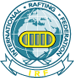 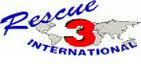 